Amt der 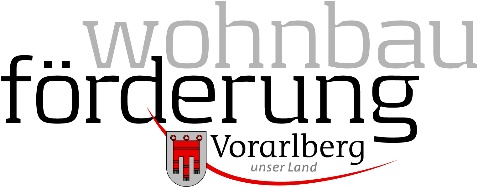 Vorarlberger LandesregierungAbt. Wohnbauförderung (IIId) Römerstraße 156900 BregenzE-Mail: wohnen@vorarlberg.at Informationsblatt zum MieterblattDer Antrag ist mit folgenden Unterlagen (Kopien) und vollständig ausgefüllt einzureichen. Bei Investoren- bzw. Mietwohnungen: Mietvertrag

 Einkommensnachweise des Vorjahres aller Haushaltsmitglieder (Jahreslohnzettel,
	Einkommensteuerbescheid, Pensionsbestätigung, Kinderbetreuungsgeld, Unterhaltszahlungen, 
	etc.; wenn kein Einkommen vorhanden ist, einen Versicherungsdatenauszug beilegen) Wenn geschieden und die Scheidung nicht länger als 5 Jahre zurückliegt, ist der
	Scheidungsbeschluss und der Vergleich über die Aufteilung des ehelichen Vermögens 	beizulegen Weitere Wohnungsmitglieder in der Wohnung 
	Daten der weiteren HaushaltsmitgliederAmt der Vorarlberger LandesregierungAbt. Wohnbauförderung (IIId) Römerstraße 156900 BregenzE-Mail: wohnen@vorarlberg.atMieterblatt(Nachweis einer förderbaren Vermietung von Mietwohnungen)Angaben zur antragstellenden Person: Angaben zur mietenden Person:Daten der weiteren HaushaltsmitgliederHinweis: Weitere Haushaltsmitglieder bitte in einem eigenen Formular eintragen.Angaben zur Wohnung:Angaben zur Mietzinsbildung:Mietzinsbegrenzung bei Sanierung:
Die Miete muss angemessen (ortsüblich) sein. Mietzinsbegrenzung im Neubau:Hinsichtlich der Mietzinsbildung unterliegt die gegenständliche Wohnung den einschlägigen Bestimmungen der zum Zeitpunkt der Erstvermietung gültigen Neubauförderungsrichtlinien. Ab 1.1.2024 beträgt der maximal zulässige Mietzins bei Erstvermietung brutto € 10,50 (ohne Betriebskosten). Für Autoabstellplätze kann eine monatliche Bruttomiete von höchstens € 36,--, für Carports von € 54,--, für Garagen und Tiefgaragenplätze von höchstens € 80,-- verlangt werden. Für alte Förderungsmodelle gelten die damaligen Bestimmungen weiterhin.Die Mietzinsobergrenze gilt absolut. Sie schließt alle Nebenflächen wie Balkone, Terrassen, Keller usw. mit ein. Sie darf auch nicht durch Abgeltungen für allfällige Wohnungseinrichtungen überschritten werden. Das zulässige Mietentgelt darf auch durch Aufwände für allfällige Erhaltungs- und Verbesserungsmaßnahmen sowie Beiträge an den Reparaturfonds nicht überschritten werden. Eine Wertsicherung auf Basis des Lebenshaltungskostenindexes ist zulässig. Für die Indexberechnung steht auf der Homepage des Landes ein Indexrechner zur Verfügung (Berechnung bitte ausdrucken und beilegen).Informationen nach der Datenschutz-Grundverordnung:
Das Land Vorarlberg informiert Sie, zu welchen Zwecken Ihre personenbezogenen Daten verarbeitet werden, auf welcher Rechtsgrundlage diese Verarbeitung beruht und an welche Empfängerinnen bzw. Empfänger Ihre Daten gegebenenfalls weitergeleitet werden.Weitere Informationen:Kategorien personenbezogener Daten:
Verarbeitet werden:a) Identifikationsdaten,b) Adress- und Meldedaten,c) Einkommens- und Vermögensdaten,d) Daten über soziale Verhältnisse,e) Daten über Gebäude-, Wohnungs- und Grundstücksmerkmale,f) Daten über Wohnungsaufwand,g) Bankverbindungsdaten,h) Förderungsberechnungs- und Förderungsabwicklungsdaten.Kriterien für die Speicherdauer
Die interne Speicherdauer der Daten richtet sich nach dem Verarbeitungszweck der Förderungsabwicklung.Personenbezogene Daten sind dem Vorarlberger Landesarchiv zur Übernahme anzubieten, sobald sie für die Zwecke, für die sie verarbeitet wurden, nicht mehr erforderlich sind. Es sei denn, die Anbietung kann aus wirtschaftlichen oder technischen Gründen erst zu einem späteren Zeitpunkt vorgenommen werden. Beurteilt sie das Vorarlberger Landesarchiv als Archivgut, sind ihm die Daten im Original zu übergeben, sonst zu vernichten.Rechte der betroffenen Person
Sie haben das Recht auf Auskunft: Sie können eine Bestätigung darüber verlangen, ob und in welchem Ausmaß wir Ihre Daten verarbeiten. Gegebenenfalls besteht auch ein Recht auf Berichtigung oder Löschung oder auf Einschränkung der Verarbeitung oder ein Widerspruchsrecht gegen die Verarbeitung sowie ein Recht auf Datenübertragbarkeit.Bestätigung der Identität
Bei Geltendmachung der oben genannten Rechte ersuchen wir Sie um Vorlage eines amtlichen Lichtbildausweises. Im Zweifel können wir zusätzliche Informationen zur Bestätigung Ihrer Identität anfordern. Dies dient dem Schutz Ihrer Rechte und Ihrer Privatsphäre.Beschwerderecht
Wenn Sie der Ansicht sind, bei der Erhebung, Verarbeitung oder Nutzung Ihrer personenbezogenen Daten in Ihren Rechten verletzt worden zu sein, ersuchen wir Sie, mit uns Kontakt aufzunehmen, um allfällige Fragen aufklären zu können. Selbstverständlich haben Sie auch das Recht, sich bei der österreichischen Datenschutzbehörde in Wien (www.dsb.gv.at) zu beschweren.Automatisierte Entscheidungsfindung
Es findet keine automatisierte Entscheidungsfindung statt.Sollten Sie Fragen zur Verarbeitung Ihrer personenbezogenen Daten haben, können Sie den Verantwortlichen oder die behördliche Datenschutzbeauftragte des Landes Vorarlberg kontaktieren.Name:Wohnanschrift:Aktenzahl der Förderungszusage:IIId-WBF- Akademischer Grad:Nachname:Vorname:Geburtsdatum:Staatsangehörigkeit:Postleitzahl und Ort:Straße/Hausnummer/Top:E-Mail-Adresse:Einkommen: Ja      Nein    Telefonnummer:Beruf: ledig           verheiratet/eingetragene Partnerschaft              geschieden               verwitwet ledig           verheiratet/eingetragene Partnerschaft              geschieden               verwitwet ledig           verheiratet/eingetragene Partnerschaft              geschieden               verwitwet ledig           verheiratet/eingetragene Partnerschaft              geschieden               verwitwetBesitzen Sie oder ein Haushaltsmitglied eine Wohnung oder ein Wohnrecht im In- oder Ausland?Besitzen Sie oder ein Haushaltsmitglied eine Wohnung oder ein Wohnrecht im In- oder Ausland?Besitzen Sie oder ein Haushaltsmitglied eine Wohnung oder ein Wohnrecht im In- oder Ausland? Ja      Nein    Beziehen Sie aktuell für diese Wohnung eine Wohnbeihilfe (Mietzuschuss)?Hinweis: Wenn ja, müssen die im Informationsblatt angeführten Unterlagen nicht mitgesendet werden. Beziehen Sie aktuell für diese Wohnung eine Wohnbeihilfe (Mietzuschuss)?Hinweis: Wenn ja, müssen die im Informationsblatt angeführten Unterlagen nicht mitgesendet werden. Beziehen Sie aktuell für diese Wohnung eine Wohnbeihilfe (Mietzuschuss)?Hinweis: Wenn ja, müssen die im Informationsblatt angeführten Unterlagen nicht mitgesendet werden.  Ja      Nein    Akademischer Grad:Nachname:Vorname: Geburtsdatum:Einkommen: Ja      Nein    Staatsangehörigkeit:Beruf: Familienstand: ledig 	 verheiratet/eingetragene Partnerschaft 
 geschieden             verwitwet ledig 	 verheiratet/eingetragene Partnerschaft 
 geschieden             verwitwet ledig 	 verheiratet/eingetragene Partnerschaft 
 geschieden             verwitwetBeziehung zur antragstellenden Person: Gattin/Gatte 	 Partnerin/Partner 		 Kind             
 Elternteil	              verwandte Person		 sonstige Person              Gattin/Gatte 	 Partnerin/Partner 		 Kind             
 Elternteil	              verwandte Person		 sonstige Person              Gattin/Gatte 	 Partnerin/Partner 		 Kind             
 Elternteil	              verwandte Person		 sonstige Person             Akademischer Grad: Nachname:Vorname: Geburtsdatum:Einkommen: Ja      Nein    Staatsangehörigkeit:Beruf: Familienstand: ledig 	 verheiratet/eingetragene Partnerschaft 
 geschieden             verwitwet ledig 	 verheiratet/eingetragene Partnerschaft 
 geschieden             verwitwet ledig 	 verheiratet/eingetragene Partnerschaft 
 geschieden             verwitwetBeziehung zur antragstellenden Person: Gattin/Gatte 	 Partnerin/Partner 		 Kind             
 Elternteil	              verwandte Person		 sonstige Person              Gattin/Gatte 	 Partnerin/Partner 		 Kind             
 Elternteil	              verwandte Person		 sonstige Person              Gattin/Gatte 	 Partnerin/Partner 		 Kind             
 Elternteil	              verwandte Person		 sonstige Person             Akademischer Grad:Nachname:Vorname: Geburtsdatum:Einkommen: Ja      Nein    Staatsangehörigkeit:Beruf: Familienstand: ledig 	 verheiratet/eingetragene Partnerschaft 
 geschieden             verwitwet ledig 	 verheiratet/eingetragene Partnerschaft 
 geschieden             verwitwet ledig 	 verheiratet/eingetragene Partnerschaft 
 geschieden             verwitwetBeziehung zur antragstellenden Person: Gattin/Gatte 	 Partnerin/Partner 		 Kind             
 Elternteil	              verwandte Person		 sonstige Person              Gattin/Gatte 	 Partnerin/Partner 		 Kind             
 Elternteil	              verwandte Person		 sonstige Person              Gattin/Gatte 	 Partnerin/Partner 		 Kind             
 Elternteil	              verwandte Person		 sonstige Person             Adresse:Top Nr.: Nutzfläche über 1,80 m Raumhöhe:                       m²Miete nettoMiete brutto€/m² bruttoMiete:Autoabstellplatz:Carport:(Tief-)Garagenplatz:Mietzins gesamt:Betriebskosten:Gesamtmiete:Mietdauer:Von: Bis: Die vermietende PersonDie mietende PersonDatum, UnterschriftDatum, UnterschriftZwecke der Verarbeitung:Feststellung der Förderungswürdigkeit, Abwicklung der Förderung und Sicherung von Förderungskrediten sowie FörderungskontrolleRechtsgrundlagen:Art. 6 Abs. 1 lit. b DSGVO iVm § 19a des Gesetzes über die Förderung der Errichtung und der Erneuerung von Wohnraum sowie die Gewährung von Wohnbeihilfen, LGBl.Nr. 31/1989 in der derzeit gültigen FassungEmpfängerkategorien:Banken, Amtsstelle für Rechnungswesen (AfR) des Landes, Gemeinden, Bevollmächtigte der Förderungswerberin bzw. des Förderungswerbers, Wohnbauförderungsbeirat.Es erfolgt keine Datenübermittlung an Drittländer oder internationale Organisationen.VerantwortlicherVerantwortlicherKontaktdaten der DatenschutzbeauftragtenKontaktdaten der DatenschutzbeauftragtenBezeichnung:Amt der Vorarlberger LandesregierungBezeichnung:Amt der Vorarlberger LandesregierungAbteilung Wohnbauförderung (IIId)Straße:Römerstraße 15Straße:Römerstraße 15PLZ, Ort:6901 BregenzPLZ, Ort:6901 BregenzTelefon:+43 5574 511 8080Telefon:+43 5574 511 20112E-Mail-Adresse:wohnen@vorarlberg.atE-Mail-Adresse:dsba@vorarlberg.at